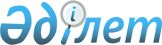 О внесении изменений в решение Курчумского районного маслихата от 24 декабря 2019 года № 45/3-VI "О бюджете Курчумского района на 2020-2022 годы"
					
			Утративший силу
			
			
		
					Решение Курчумского районного маслихата Восточно-Казахстанской области от 25 ноября 2020 года № 57/2-VI. Зарегистрировано Департаментом юстиции Восточно-Казахстанской области 7 декабря 2020 года № 7931. Утратило силу - решением Курчумского районного маслихата Восточно-Казахстанской области от 25 декабря 2020 года № 58/3-VI
      Сноска. Утратило силу решением Курчумского районного маслихата Восточно-Казахстанской области от 25.12.2020 № 58/3-VI (вводится в действие с 01.01.2021)
      В соответствии со статьей 109 Бюджетного кодекса Республики Казахстан от 4 декабря 2008 года, подпунктом 1) пункта 1 статьи 6 Закона Республики Казахстан от 23 января 2001 года "О местном государственном управлении и самоуправлении в Республике Казахстан", решением Восточно-Казахстанского областного маслихата от 17 ноября 2020 года № 43/490-VI "О внесении изменений и дополнений в решение Восточно - Казахстанского областного маслихата от 13 декабря 2019 года № 35/389-VI "Об областном бюджете на 2020-2022 годы" (зарегистрировано в Реестре государственной регистрации нормативных правовых актов за номером 7858), Курчумский районный маслихат РЕШИЛ:
      1. Внести в решение Курчумского районного маслихата от 24 декабря 2019 года № 45/3-VI "О бюджете Курчумского района на 2020-2022 годы" (зарегистрировано в Реестре государственной регистрации нормативных правовых актов за номером 6481, опубликовано в Эталонном контрольном банке нормативных правовых актов Республики Казахстан в электронном виде 14 января 2020 года) следующие изменения:
      пункт 1 изложить в следующей редакции:
      "1. Утвердить районный бюджет на 2020-2022 годы согласно приложениям 1, 2, 3 соответственно, в том числе на 2020 год в следующих объемах:
      1) доходы - 11030964,8 тысяч тенге, в том числе по:
      налоговым поступлениям - 905388 тысяч тенге;
      неналоговым поступлениям - 5452,2 тысяч тенге;
      поступлениям от продажи основного капитала - 6758 тысяч тенге;
      поступлениям трансфертов - 110113366,6 тысяч тенге;
      2) затраты - 11753742,4 тысяч тенге;
      3) чистое бюджетное кредитование - 77456,2 тысяч тенге;
      бюджетные кредиты - 98825,2 тысяч тенге;
      погашение бюджетных кредитов - 21369 тысяч тенге;
      4) сальдо по операциям с финансовыми активами - 0,0 тысяч тенге;
      приобретение финансовых активов - 0,0 тысяч тенге;
      5) дефицит (профицит) бюджета - - 800233,8 тысяч тенге;
      6) финансирование дефицита (использование профицита) бюджета - 800233,8 тысяч тенге:
      поступления займов - 680954,8 тысяч тенге;
      погашение займов - 21369 тысяч тенге;
      используемые остатки бюджетных средств - 0,0 тысяч тенге.";
      приложение 1 к указанному решению изложить в новой редакции согласно приложению к настоящему решению.
      2. Настоящее решение вводится в действие с 1 января 2020 года. Районный бюджет на 2020 год 2020 год
					© 2012. РГП на ПХВ «Институт законодательства и правовой информации Республики Казахстан» Министерства юстиции Республики Казахстан
				
      Председатель сессии

Н. Касымханов

      Секретарь Курчумского районного маслихата

Л. Кемешева
Приложение 
к решению Курчумского 
районного маслихата 
от 25 ноября 2020 года 
№ 57/2-VIПриложение 1 
к решению Курчумского 
районного маслихата 
от 24 декабря 2019 года 
№ 45/3-VI
Категория
Категория
Категория
Категория
Всего (тысяч тенге)
Класс
Класс
Класс
Всего (тысяч тенге)
Подкласс
Подкласс
Подкласс
Всего (тысяч тенге)
Наименование
Наименование
Наименование
Всего (тысяч тенге)
1
2
3
4
5
І. Доходы
11030964,8
1
Налоговые поступления
905388
01
Подоходный налог
472889
1
Корпоративный подоходный налог
87386
2
Индивидуальный подоходный налог
385503
03
Социальный налог
364167
1
Социальный налог
364167
04
Hалоги на собственность
43033
1
Hалоги на имущество
41894
5
Единый земельный налог
1139
05
Внутренние налоги на товары, работы и услуги
22389
2
Акцизы
1373
3
Поступления за использование природных и других ресурсов
15665
4
Сборы за ведение предпринимательской и профессиональной деятельности
5351
08
Обязательные платежи, взимаемые за совершение юридически значимых действий и (или) выдачу документов уполномоченными на то государственными органами или должностными лицами
2910
1
Государственная пошлина
2910
2
Неналоговые поступления
5452,2
01
Доходы от государственной собственности
2161,2
1
Поступления части чистого дохода государственных предприятий
22
5
Доходы от аренды имущества, находящегося в государственной собственности
1429
7
Вознаграждения по кредитам, выданным из государственного бюджета
25,2
9
Прочие доходы от государственной собственности
685
03
Поступления денег от проведения государственных закупок, организуемых государственными учреждениями, финансируемыми из государственного бюджета
582
1
Поступления денег от проведения государственных закупок, организуемых государственными учреждениями, финансируемыми из государственного бюджета
582
04
Штрафы, пеня, санкции, взыскания, налагаемые государственными учреждениями, финансируемыми из государственного бюджета, а также содержащимися и финансируемыми из бюджета (сметы расходов) Национального Банка Республики Казахстан
431
1
Штрафы, пеня, санкции, взыскания, налагаемые государственными учреждениями, финансируемыми из государственного бюджета, а также содержащимися и финансируемыми из бюджета (сметы расходов)
431
06
Прочие неналоговые поступления
2278
1
Прочие неналоговые поступления
2278
3
Поступления от продажи основного капитала
6758
03
Продажа земли и нематериальных активов
6758
1
Продажа земли
4136
2
Продажа нематериальных активов
2622
4
Поступления трансфертов 
10113366,6
01
Трансферты из нижестоящих органов государственного управления
18820,1
3
Трансферты из бюджетов городов районного значения, сел, поселков, сельских округов 
18820,1
02
Трансферты из вышестоящих органов государственного управления
10094546,5
2
Трансферты из областного бюджета
10094546,5
Функциональная группа
Функциональная группа
Функциональная группа
Функциональная группа
Функциональная группа
Всего (тысяч тенге)
Функциональная подгруппа
Функциональная подгруппа
Функциональная подгруппа
Функциональная подгруппа
Всего (тысяч тенге)
Администратор бюджетных программ
Администратор бюджетных программ
Администратор бюджетных программ
Администратор бюджетных программ
Всего (тысяч тенге)
Программа
Программа
Программа
Программа
Всего (тысяч тенге)
Наименование
Наименование
Наименование
Наименование
Всего (тысяч тенге)
1
2
3
4
5
6
II. Затраты
11753742,4
1
Государственные услуги общего характера
805283
1
Представительные, исполнительные и другие органы, выполняющие общие функции государственного управления
195586
112
Аппарат маслихата района (города областного значения)
19313
001
Услуги по обеспечению деятельности маслихата района (города областного значения)
19033
003
Капитальные расходы государственного органа
280
122
Аппарат акима района (города областного значения)
176273
001
Услуги по обеспечению деятельности акима района (города областного значения)
154211
113
Целевые текущие трансферты из местных бюджетов
16635
003
Капитальные расходы государственного органа 
5427
2
Финансовая деятельность
1441
459
Отдел экономики и финансов района (города областного значения)
1441
003
Проведение оценки имущества в целях налогообложения
1401
010
Приватизация, управление коммунальным имуществом, постприватизационная деятельность и регулирование споров, связанных с этим
40
9
Прочие государственные услуги общего характера
608256
454
Отдел предпринимательства и сельского хозяйства района (города областного значения)
27443
001
Услуги по реализации государственной политики на местном уровне в области развития предпринимательства и сельского хозяйства
27163
007
Капитальные расходы государственного органа
280
459
Отдел экономики и финансов района (города областного значения)
37283
001
Услуги по реализации государственной политики в области формирования и развития экономической политики, государственного планирования, исполнения бюджета и управления коммунальной собственностью района (города областного значения)
36433
015
Капитальные расходы государственного органа
850
495
Отдел архитектуры, строительства, жилищно-коммунального хозяйства, пассажирского транспорта и автомобильных дорог района (города областного значения)
502552
001
Услуги по реализации государственной политики на местном уровне в области архитектуры, строительства, жилищно-коммунального хозяйства, пассажирского транспорта и автомобильных дорог 
75006
003
Капитальные расходы государственного органа
316
113
Целевые текущие трансферты из местных бюджетов
427230
801
Отдел занятости, социальных программ и регистрации актов гражданского состояния района (города областного значения)
40978
001
Услуги по реализации государственной политики на местном уровне в сфере занятости, социальных программ и регистрации актов гражданского состояния
36336
003
Капитальные расходы государственного органа
350
032
Капитальные расходы подведомственных государственных учреждений и организаций
4292
2
Оборона
33977
1
Военные нужды
15791
122
Аппарат акима района (города областного значения)
15791
005
Мероприятия в рамках исполнения всеобщей воинской обязанности
15791
2
Организация работы по чрезвычайным ситуациям
18186
122
Аппарат акима района (города областного значения)
18186
006
Предупреждение и ликвидация чрезвычайных ситуаций масштаба района (города областного значения)
12165
007
Мероприятия по профилактике и тушению степных пожаров районного (городского) масштаба, а также пожаров в населенных пунктах, в которых не созданы органы государственной противопожарной службы
6021
3
Общественный порядок, безопасность, правовая, судебная, уголовно-исполнительная деятельность
38823
9
Прочие услуги в области общественного порядка и безопасности
38823
495
Отдел архитектуры, строительства, жилищно-коммунального хозяйства, пассажирского транспорта и автомобильных дорог района (города областного значения)
38823
019
Обеспечение безопасности дорожного движения в населенных пунктах
38823
4
Образование
5176492,9
1
Дошкольное воспитание и обучение
174818
464
Отдел образования района (города областного значения)
174818
009
Обеспечение деятельности организаций дошкольного воспитания и обучения
174818
2
Начальное, основное среднее и общее среднее образование
4799606,9
457
Отдел культуры, развития языков, физической культуры и спорта района (города областного значения)
135766
017
Дополнительное образование для детей и юношества по спорту
135766
464
Отдел образования района (города областного значения)
4663840,9
003
Общеобразовательное обучение
4556994,9
006
Дополнительное образование для детей
106846
9
Прочие услуги в области образования
202068
464
Отдел образования района (города областного значения)
202068
001
Услуги по реализации государственной политики на местном уровне в области образования 
28893
005
Приобретение и доставка учебников, учебно-методических комплексов для государственных учреждений образования района (города областного значения)
35550
012
Капитальные расходы государственного органа
350
015
Ежемесячные выплаты денежных средств опекунам (попечителям) на содержание ребенка-сироты (детей-сирот), и ребенка (детей), оставшегося без попечения родителей
9727
023
Методическая работа
33111
067
Капитальные расходы подведомственных государственных учреждений и организаций
94437
6
Социальная помощь и социальное обеспечение
825293,5
1
Социальное обеспечение
331969
464
Отдел образования района (города областного значения)
20770
030
Содержание ребенка (детей), переданного патронатным воспитателям
20770
801
Отдел занятости, социальных программ и регистрации актов гражданского состояния района (города областного значения)
311199
010
Государственная адресная социальная помощь
311199
2
Социальная помощь
474903,5
801
Отдел занятости, социальных программ и регистрации актов гражданского состояния района (города областного значения)
474903,5
004
Программа занятости
154233
006
Оказание социальной помощи на приобретение топлива специалистам здравоохранения, образования, социального обеспечения, культуры, спорта и ветеринарии в сельской местности в соответствии с законодательством Республики Казахстан
57916
007
Оказание жилищной помощи
22700
009
Материальное обеспечение детей - инвалидов, воспитывающихся и обучающихся на дому
900
011
Социальная помощь отдельным категориям нуждающихся граждан по решениям местных представительных органов
36355,5
014
Оказание социальной помощи нуждающимся гражданам на дому
104673
015
Территориальные центры социального обслуживания пенсионеров и инвалидов
33538
017
Обеспечение нуждающихся инвалидов обязательными гигиеническими средствами и предоставление услуг специалистами жестового языка, индивидуальными помощниками в соответствии с индивидуальной программой реабилитации инвалида
10880
023
Обеспечение деятельности центров занятости населения
53708
9
Прочие услуги в области социальной помощи и социального обеспечения
18421
801
Отдел занятости, социальных программ и регистрации актов гражданского состояния района (города областного значения)
18421
018
Оплата услуг по зачислению, выплате и доставке пособий и других социальных выплат
7300
050
Реализация Плана мероприятий по обеспечению прав и улучшению качества жизни инвалидов в Республике Казахстан на 2012-2018 годы
11121
7
Жилищно-коммунальное хозяйство
1887520,8
1
Жилищное хозяйство
818847,7
495
Отдел архитектуры, строительства, жилищно-коммунального хозяйства, пассажирского транспорта и автомобильных дорог района (города областного значения)
818847,7
007
Проектирование и (или) строительство, реконструкция жилья коммунального жилищного фонда
512095,7
011
Обеспечение жильем отдельных категорий граждан
172300
033
Проектирование, развитие и (или) обустройство инженерно-коммуникационной инфраструктуры
39472
070
Возмещение платежей населения по оплате коммунальных услуг в режим чрезвычайного положение в Республике Казахстан
94980
2
Коммунальное хозяйство
888061
495
Отдел архитектуры, строительства, жилищно-коммунального хозяйства, пассажирского транспорта и автомобильных дорог района (города областного значения)
888061
016
Функционированиесистемы водоснабжения и водоотведения
104386
026
Организация эксплуатации тепловых сетей, находящихсия в коммунальной собственности районов (городов областного значения)
43100
058
Развитие системы водоснабжения и водоотведения в сельских населенных пунктах
740575
3
Благоустройство населенных пунктов
180612,1
495
Отдел архитектуры, строительства, жилищно-коммунального хозяйства, пассажирского транспорта и автомобильных дорог района (города областного значения)
180612,1
025
Освещение улиц в населенных пунктах
114709
029
благоустройство и озеленение населенных пунктов
45903,1
031
Обеспечение санитарии населеных пунктов
20000
8
Культура, спорт, туризм и информационное пространство
468379,6
1
Деятельность в области культуры
293857,6
457
Отдел культуры, развития языков, физической культуры и спорта района (города областного значения)
293857,6
003
Поддержка культурно-досуговой работы
293857,6
2
Спорт
17412
457
Отдел культуры, развития языков, физической культуры и спорта района (города областного значения)
7500
009
Проведение спортивных соревнований на районном (города областного значения) уровне
4721
010
Подготовка и участие членов сборных команд района (города областного значения) по различным видам спорта на областных спортивных соревнованиях
2779
495
Отдел архитектуры, строительства, жилищно-коммунального хозяйства, пассажирского транспорта и автомобильных дорог района (города областного значения)
9912
021
Развитие объектов спорта
9912
3
Информационное пространство
87003
456
Отдел внутренней политики района (города областного значения)
25470
002
Услуги по проведению государственной информационной политики 
25470
457
Отдел культуры, развития языков, физической культуры и спорта района (города областного значения)
61533
006
Функционирование районных (городских) библиотек
61283
007
Развитие государственного языка и других языков народа Казахстана
250
9
Прочие услуги по организации культуры, спорта, туризма и информационного пространства
70107
456
Отдел внутренней политики района (города областного значения)
40439
001
Услуги по реализации государственной политики на местном уровне в области информации, укрепления государственности и формирования социального оптимизма граждан
15174
003
Реализация мероприятий в сфере молодежной политики
24092
006
Капитальные расходы государственного органа
280
032
Капитальные расходы подведомственных государственных учреждений и организаций
893
457
Отдел культуры, развития языков, физической культуры и спорта района (города областного значения)
29668
001
Услуги по реализации государственной политики на местном уровне в области культуры, развития языков, физической культуры и спорта
23709
014
Капитальные расходы государственного органа
28
032
Капитальные расходы подведомственных государственных учреждений и организаций
5931
10
Сельское, водное, лесное, рыбное хозяйство, особо охраняемые природные территории, охрана окружающей среды и животного мира, земельные отношения
84796,3
1
Сельское хозяйство
12771,3
473
Отдел ветеринарии района (города областного значения)
12771,3
001
Услуги по реализации государственной политики на местном уровне в сфере ветеринарии
6771,3
007
Организация отлова и уничтожения бродячих собак и кошек
761
010
Проведение противоэпизоотических
2989
011
Проведение противоэпизоотических мероприятий
2250
6
Земельные отношения
54276
463
Отдел земельных отношений района (города областного значения)
54276
001
Услуги по реализации государственной политики в области регулирования земельных отношений на территории района (города областного значения)
51216
007
Капитальные расходы государственного органа
3060
9
Прочие услуги в области сельского, водного, лесного, рыбного хозяйства, охраны окружающей среды и земельных отношений
17749
459
Отдел экономики и финансов района (города областного значения)
17749
099
Реализация мер по оказанию социальной поддержки специалистов
17749
12
Транспорт и коммуникации
638241
1
Автомобильный транспорт
634341
495
Отдел архитектуры, строительства, жилищно-коммунального хозяйства, пассажирского транспорта и автомобильных дорог района (города областного значения)
634341
023
Обеспечение функционирования автомобильных дорог
309610
034
Реализация приоритетных проектов транспортной инфраструктуры
100000
045
Капитальный и средний ремонт автомобильных дорог районного значения и улиц населенных пунктов
224731
9
Прочие услуги в сфере транспорта и коммуникаций
3900
495
Отдел архитектуры, строительства, жилищно-коммунального хозяйства, пассажирского транспорта и автомобильных дорог района (города областного значения)
3900
024
Организация внутрипоселковых (внутригородских), пригородных и внутрирайонных общественных пассажирских перевозок
3900
13
Прочие
919635,3
9
Прочие
919635,3
457
Отдел культуры, развития языков, физической культуры и спорта района (города областного значения)
81414,7
052
Реализация мероприятий по социальной и инженерной инфраструктуры в сельских населенных пунктах в рамках пректа "Ауыл-Ел бесігі"
81414,7
459
Отдел экономики и финансов района (города областного значения)
19097
012
Резерв местного исполнительного органа района (города областного значения) 
19097
464
Отдел образования района (города областного значения)
239948,3
077
Реализация мероприятий по социальной и инженерной инфраструктуры в сельских населенных пунктах в рамках пректа "Ауыл-Ел бесігі"
239948,3
495
Отдел архитектуры, строительства, жилищно-коммунального хозяйства, пассажирского транспорта и автомобильных дорог района (города областного значения)
579175,3
077
Реализация мероприятий по социальной и инженерной инфраструктуры в сельских населенных пунктах в рамках пректа "Ауыл-Ел бесігі"
277925,3
079
Развитие социальной и инженерной инфраструктуры в сельских населенных пунктах в рамках проекта "Ауыл-Ел бесігі"
301250
14
Обслуживание долга
25,2
1
Обслуживание долга
25,2
459
Отдел экономики и финансов района (города областного значения)
25,2
021
Обслуживание долга местных исполнительных органов по выплате вознаграждений и иных платежей по займам из областного бюджета
25,2
15
Трансферты
875274,8
1
Трансферты
875274,8
459
Отдел экономики и финансов района (города областного значения)
875274,8
006
Возврат неиспользованных (недоиспользованных) целевые трансфертов
33808,1
024
Целевые текущие трансферты из нижестоящего бюджета на компенсацию потерь вышестоящего бюджета в связи с изменением законодательства
462641,7
038
Субвенции
341026
054
Возврат сумм неиспользованных (недоиспользованных) целевые трансфертов, выделенных из республиканского бюджета за счет целевого трансферта из
37799
III. ЧИСТОЕ БЮДЖЕТНОЕ КРЕДИТОВАНИЕ
77456,2
Бюджетные кредиты
98825,2
10
Сельское, водное, лесное, рыбное хозяйство, особо охраняемые природные территории, охрана окружающей среды и животного мира, земельные отношения
98825,2
9
Сельское хозяйство
98825,2
459
Отдел экономики и финансов района (города областного значения)
98825,2
018
Бюджетные кредиты для реализации мер социальной поддержки специалистов 
98825,2
Погашение бюджетных кредитов
21369
5
Погашение бюджетных кредитов
21369
001
Погашение бюджетных кредитов
21369
001
Погашение бюджетных кредитов, выданных из государственного бюджета
21369
IV. САЛЬДО ПО ОПЕРАЦИЯМ С ФИНАНСОВЫМИ АКТИВАМИ
0
Приобретение финансовых активов
0
13
Прочие
0
9
Прочие
0
459
Отдел экономики и финансов района (города областного значения)
0
014
Формирование или увеличение уставного капитала юридических лиц
0
V. ДЕФИЦИТ (ПРОФИЦИТ) БЮДЖЕТА
-800233,8
VI. ФИНАНСИРОВАНИЕ ДЕФИЦИТА (ИСПОЛЬЗОВАНИЕ ПРОФИЦИТА) БЮДЖЕТА
800233,8
7
Поступления займов
680954,8
001
Внутренние государственные займы
680954,8
002
Договоры займа
680954,8
16
Погашение займов
21369
1
Погашение займов
21369
459
Отдел экономики и финансов района (города областного значения)
21369
005
Погашение долга местного исполнительного органа перед вышестоящим бюджетом
21369
8
Используемые остатки бюджетных средств
140648
01
Остатки бюджетных средств
140648
001
Свободные остатки бюджетных средств
140648